МІНІСТЕРСТВО ОСВІТИ І НАУКИ УКРАЇНИЛЬВІВСЬКИЙ НАЦІОНАЛЬНИЙ УНІВЕРСИТЕТ ВЕТЕРИНАРНОЇМЕДИЦИНИ ТА БІОТЕХНОЛОГІЙ ІМЕНІ С.З. ҐЖИЦЬКОГОБІОЛОГО-ТЕХНОЛОГІЧНИЙ ФАКУЛЬТЕТ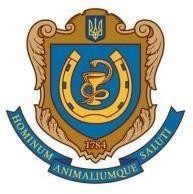 «СУЧАСНІ ПРОБЛЕМИ ПІДВИЩЕННЯ ЯКОСТІ, БЕЗПЕКИ, ВИРОБНИЦТВА ТА ПЕРЕРОБКИ СІЛЬСЬКОГОСПОДАРСЬКОЇ ПРОДУКЦІЇ»Науково-практична конференція присвячена 70-річчю з дня народження професора Щербатого Зеновія ЄвгеновичаЛьвів, 17–18 листопада 2022 рокуП Р О Г Р А М А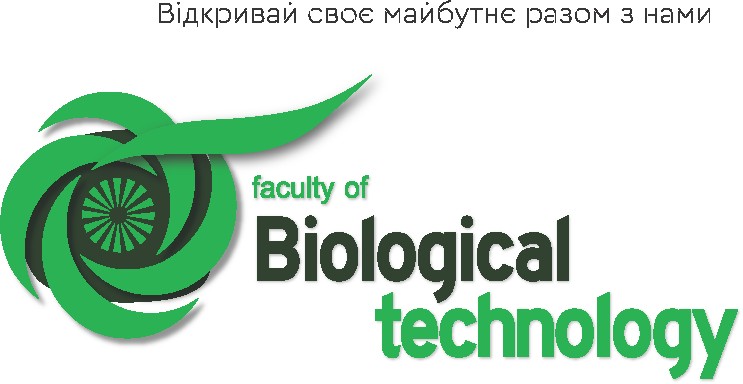 Організаційний комітет конференції:Володимир СТИБЕЛЬ – ректор Львівського національного університету ветеринарної медицини та біотехнологій імені С.З. Ґжицького (голова оргкомітету), професор, член-кор. НААНАндрій БОЙКО – декан біолого-технологічного факультету (співголова оргкомітету), доцентБогдан БАРИЛО – заступник декана біолого-технологічного факультету (секретар оргкомітету), доцентОлег ФЕДЕЦЬ – проректор з наукової роботи, доцентЮрій КРОПИВКА – доцент кафедри генетики і розведення тварин, відповідальний за проведення конференціїАліса ПІРЛОГ – завідувачка кафедри біотехнології в тваринництві, Державний аграрний університет Молдови, доцентСтепан ШАЛОВИЛО – завідувач кафедри технології виробництва і переробки продукції тваринництва, професорЯрослав ПІВТОРАК – завідувач кафедри годівлі тварин і технології кормів, професорЛюбомир ДАРМОГРАЙ – професор кафедри годівлі тварин і технології кормівЮрій КОВАЛЬСКИЙ – завідувач кафедри технології  виробництва і переробки продукції дрібних тварин, професорЮрій ЛОБОЙКО – завідувач кафедри водних біоресурсів та аквакультури, професорЛеся МУЗИКА – завідувачка кафедри генетики і розведення тварин, доцентБорис ЧАЙКОВСЬКИЙ – завідувач кафедри безпеки виробництва та механізації технологічних процесів у тваринництві, доцентПетро БОДНАР – доцент кафедри генетики і розведення тварин17 листопада10.30. – 11.00. – Реєстрація учасників конференції11.00. – 11.15. – Відкриття конференції. Вітальне слово.11.15. – 16.00. – Робота в секціях (доповіді до 15 хв.)18 листопада11.00. – 14.00. – Робота в секціях (доповіді до 15 хв.)14.00. – 15.00. – Підведення підсумків конференціїСЕКЦІЯ 1ГЕНЕТИКА, РОЗВЕДЕННЯ І СЕЛЕКЦІЯ ТВАРИНМодератори:доцент Музика Л.І., доцент Кропивка Ю. Г.Посилання на Zoom:https://us05web.zoom.us/j/85071839773?pwd=TkdHZDZ5Q3BFdGdGcWFUSkpVRHhKUT09Ідентифікатор конференції: 850 7183 9773Код доступу: 20221. Л.І. Музика, П.В. Боднар, В.Є. Боднарук, А.Й. ЖмурЛьвівський національний університет ветеринарної медицини та біотехнологій імені С.З. Ґжицького, м. Львів, УкраїнаПРОДУКТИВНІ ЯКОСТІ ТВАРИН УКРАЇНСЬКОЇ ЧОРНО-РЯБОЇ МОЛОЧНОЇ ПОРОДИ У ПЛЕМІННИХ ГОСПОДАРСТВАХ ЗАХІДНОГО РЕГІОНУ УКРАЇНИ2. Є.І. Федорович1, В.В. Федорович1, М.І. Кузів1, Т.М. Супрович21Інститут біології тварин НААН, м. Львів, Україна2ЗВО «Подільський державний університет», м. Кам’янець-Подільський, УкраїнаМІНЛИВІСТЬ СЕЛЕКЦІЙНИХ ОЗНАК У КОРІВ УКРАЇНСЬКОЇ ЧОРНО-РЯБОЇ МОЛОЧНОЇ ПОРОДИ ЗА ВНУТРІШНЬО- ТА МІЖЛІНІЙНОГО РОЗВЕДЕННЯ3. С.С. ПопадюкЛьвівського національного університету ветеринарної медицини і біотехнологій імені С.З. Ґжицького, м. Львів, УкраїнаПОКАЗНИКИ ЛЕЙКОЦИТАРНОЇ ФОРМУЛИ КРОВІ КОНЕЙ РІЗНИХ ПОРІД4. П.В. Боднар1, Є.І. Федорович2, В.В. Федорович2, Н.П. Мазур21Львівський національний університет ветеринарної медицини та біотехнологій імені С.З. Ґжицького, м. Львів, Україна2Інститут біології тварин НААН, м. Львів, УкраїнаПЛЕМІННА ЦІННІСТЬ БУГАЇВ ГОЛТИНСЬКОЇ ПОРОДИ РІЗНИХ СЕЛЕКЦІЙНИХ ГРУП5. О.В.Бойко1, Д.П.Періг2, О.Ф. Гончар1, І.С.Лучин31Черкаська дослідна станція біоресурсів НААН, м. Черкаси, Україна2Львівський національний університет ветеринарної медицини та біотехнологій імені С.З. Ґжицького, м. Львів, Україна3Прикарпатська державна сільськогосподарська дослідна станція ІСГ Карпатського регіону НААН, м. Івано-Франківськ, УкраїнаЕФЕКТИВНІСТЬ ВИКОРИСТАННЯ ПРОМИСЛОВОГО СХРЕЩУВАННЯ ДЛЯ ПІДВИЩЕННЯ М’ЯСНОЇ ПРОДУКТИВНОСТІ КРОЛІВ6. Т.В. Оріхівський1, Є.І. Федорович2, Н.П. Мазур21Львівський національний університет ветеринарної медицини та біотехнологій імені С.З. Ґжицького, м. Львів, Україна2Інститут біології тварин НААН, м. Львів, УкраїнаСЕЛЕКЦІЙНО-ГЕНЕТИЧНІ ОСОБЛИВОСТІ ТВАРИН СИМЕНТАЛЬСЬКОЇ ПОРОДИ РІЗНИХ ВИРОБНИЧИХ ТИПІВ7. Ю.В. Ковальський1, С.С. Керек2, Л.М. Ковальська1, А.Й. Дружбяк1, В.В. Федак1, О.Я. Клим31Львівський національний університет ветеринарної медицини та біотехнологій імені С. З. Ґжицького, м. Львів, Україна2Національний науковий центр “Інститут бджільництва імені П.І. Прокоповича”, м. Київ, Україна3Інститут сільського господарства Карпатського регіону НААН України, с. Оброшине, Львівська область, УкраїнаВПЛИВ ГЕТЕРОЗИСУ НА ВОСКОВУ ПРОДУКТИВНІСТЬ КАРПАТСЬКИХ БДЖІЛ8. В.Є. Боднарук, А.Й. Жмур, Л.І. Музика, П.В. Боднар, Т.В. ОріхівськийЛьвівський національний університет ветеринарної медицини та біотехнологій імені С.З. Ґжицького, м. Львів, УкраїнаПРИСКОРЕННЯ СЕЛЕКЦІЙНОГО ПРОЦЕСУ У ПОПУЛЯЦІЇ ЧОРНО-РЯБОЇ ХУДОБИ ШЛЯХОМ ВИКОРИСТАННЯ ГЕНЕТИЧНИХ МАРКЕРІВ9. І.В. Шпить1, Є.І. Федорович21Львівський національний університет ветеринарної медицини та біотехнологій імені С.З. Ґжицького, м. Львів, Україна2Інститут біології тварин НААН, м. Львів, УкраїнаВПЛИВ СЕРЕДОВИЩНИХ ЧИННИКІВ НА ПРОЯВ ОЗНАК МОЛОЧНОЇ ПРОДУКТИВНОСТІ КОРІВ УКРАЇНСЬКОЇ ЧОРНО-РЯБОЇ МОЛОЧНОЇ ПОРОДИ У РІЗНИХ ЗОНАХ ЇХ РОЗВЕДЕННЯ10. В.І. Халак1, І.Б. Баньковська2, Б.В. Гутий31Державна установа Інститут зернових культур НААН України, м. Дніпро, Україна2Інститут свинарства і АПВ НААН, м. Полтава, Україна3Львівський національний університет ветеринарної медицини та біотехнологій імені С.З. Ґжицького, м. Львів, УкраїнаБІОЛОГІЯ СВИНІ: ФЕРМЕНТИ СИРОВАТКИ КРОВІ ТА ЇХ КОРЕЛЯЦІЙНИЙ ЗВ’ЯЗОК З ФІЗИКО-ХІМІЧНИМИ ВЛАСТИВОСТЯМИ І ХІМІЧНИМ СКЛАДОМ М’ЯЗОВОЇ ТКАНИНИ11. Ю.Г. Кропивка, С.Й. Кропивка, Н.В. МайкоЛьвівський національний університет ветеринарної медицини та біотехнологій імені С.З. Ґжицького, м. Львів, УкраїнаРЕЗУЛЬТАТИ ВИКОРИСТАННЯ ГОЛШТИНСЬКИХ БУГАЇВ-ПЛІДНИКІВ В СТАДІ КОРІВ УКРАЇНСЬКОЇ ЧОРНО-РЯБОЇ МОЛОЧНОЇ ПОРОДИ12. О.С. Крамаренко, С.С. Крамаренко, С.І. ЛуговийМиколаївський національний аграрний університет, м. Миколаїв, УкраїнаОЦІНКИ КОЕФІЦІЄНТА ПОВТОРЮВАНОСТІ ВІДТВОРЮВАЛЬНИХ ОЗНАК СВИНОМАТОК ВЕЛИКОЇ БІЛОЇ ПОРОДИ13. Є.І. Федорович1, М.І. Кузів1, Ю.Ф. Мельник2, Н.М. Кузів1, В.В. Федорович11Інститут біології тварин НААН, м. Львів, Україна2Інститут розведення і генетики тварин імені М.В. Зубця НААН, с. Чубинське, Київська область, УкраїнаCЕЛЕКЦІЙНІ ОЗНАКИ КОРІВ РІЗНИХ ЛІНІЙ УКРАЇНСЬКОЇ ЧОРНО-РЯБОЇ МОЛОЧНОЇ ПОРОДИ14. М.І. Кремезь1, М.Г. Повод1, О.Г. Михалко1, Р.Л. Сусол2, Р.О. Трибрат3, Л.В. Онищенко3, О.О. Кравченко3, Т.В. Вербельчук4, О.В. Щенбина51Сумський національний аграрний університет, м. Суми, Україна2Одеський державний аграрний університет, м. Одеса, Україна3Миколаївський національний аграрний університет, м. Миколаїв, Україна 4Поліський національний університет, м. Житомир, Україна5Херсонський державний аграрно-економічний університет, м. Херсон, УкраїнаВІДТВОРЮВАЛЬНІ ОЗНАКИ СВИНЕЙ ІРЛАНДСЬКОЇ СЕЛЕКЦІЇ ТА ПРОЯВ РІЗНИХ ФОРМ ГЕТЕРОЗИСУ ЗА РІЗНИХ МЕТОДІВ РОЗВЕДЕННЯ В СУЧАСНИХ УМОВАХ ПРОМИСЛОВОГО ВИРОБНИЦТВА СВИНИНИ15. М.С. Петько1,2, В.В. Федорович21Інститут розведення і генетики тварин імені М.В. Зубця НААН, с. Чубинське, Київська обл., Україна2Інститут біології тварин НААН, м. Львів, УкраїнаЕКСТЕР’ЄРНІ ОЗНАКИ ТА МОРФОМЕТРИЧНІ ПОКАЗНИКИ КРИЛА БДЖІЛ РІЗНИХ СЕЛЕКЦІЙНИХ КРОСІВ КАРПАТСЬКОЇ ПОРОДИ16. В.І. Халак1 , Б.В. Гутий2, О.В. Денисюк11Державна установа Інститут зернових культур НААН, м. Дніпро, Україна2Львівський національний університет ветеринарної медицини та біотехнологій імені С.З. Ґжицького, м. Львів, УкраїнаДЕЯКІ ПОКАЗНИКИ ІНТЕР’ЄРУ ТА ПРОДУКТИВНІСТЬ МОЛОДНЯКУ ВЕЛИКОЇ РОГАТОЇ ХУДОБИ М’ЯСНИХ ПОРІДОБГОВОРЕННЯ ДОПОВІДЕЙСЕКЦІЯ 2ТЕХНОЛОГІЯ ВИРОБНИЦТВА І  ПЕРЕРОБКИ ПРОДУКЦІЇ ТВАРИННИЦТВАМодератори:професор Шаловило С.Г., професор Ковальський Ю.В.Посилання на Zoom:https://us05web.zoom.us/j/85071839773?pwd=TkdHZDZ5Q3BFdGdGcWFUSkpVRHhKUT09Ідентифікатор конференції: 850 7183 9773Код доступу: 20221. Г.М. ОгороднічукВінницький національний аграрний університет, м. Вінниця, УкраїнаОСОБЛИВОСТІ ТЕХНОЛОГІЇ ВИРОЩУВАННЯ МАРМУРОВОЇ ТЕЛЯТИНИ В УМОВАХ ТОВ “ЛАЙВСТОК4ЕКСПОРТ”2. Н.М. Гордійчук1, Л.М. Гордійчук1, І.Ю. Саламаха21Львівський національний університет ветеринарної медицини та біотехнологій імені С.З. Ґжицького, м. Львів, Україна2Львівський національний університет природокористування, м. Дубляни, УкраїнаВПЛИВ МАТЕРІВ З РІЗНОЮ ПРОДУКТИВНІСТЮ НА МАСУ ТІЛА ТА МЕТАБОЛІЧНИЙ ПРОФІЛЬ ДОЧОК3. Х.М. Гримак1, С.Г. Шаловило2, А.О. Бойко2, Б.В. Гутий21Інститут біології тварин НААН, м. Львів, Україна2Львівський національний університет ветеринарної медицини та біотехнологій імені С.З. Ґжицького, м. Львів, УкраїнаСПЕРМОПРОДУКТИВНІСТЬ БАРАНІВ-ПЛІДНИКІВ ПОРОДИ ТЕКСЕЛЬ ЗАЛЕЖНО ВІД ПЕРІОДУ СЕЗОННОЇ АКТИВНОСТІ ТА РЕЖИМУ ВИКОРИСТАННЯ4. М.Д. ПерігІнститут сільського господарства Карпатського регіону НААН України, с. Оброшине, Львівська область, УкраїнаДОСЛІДЖЕННЯ ВПЛИВУ ПРОТЕЇНОВОГО ЖИВЛЕННЯ НА РОЗВИТОК І ПРОДУКТИВНІСТЬ БДЖОЛИНИХ МАТОК5. Ю.В. Ковальський1, С.С. Керек2, В.В. Федак1, Л.М. Ковальська1, А.Й. Дружбяк1, Я.М. Вовкун1, О.Я. Клим3, П.І. Головач11Львівський національний університет ветеринарної медицини та біотехнологій імені С.З. Ґжицького, м. Львів, Україна2Національний науковий центр “Інститут бджільництва імені П.І. Прокоповича”, м. Київ, Україна3Інститут сільського господарства Карпатського регіону НААН України, с. Оброшино, Львівська область, УкраїнаВПЛИВ ГЕТЕРОЗИСУ НА МЕДОВУ ПРОДУКТИВНІСТЬ КАРПАТСЬКИХ БДЖІЛ6. В.В. ФедакЛьвівський національний університет ветеринарної медицини та біотехнологій імені С.З. Ґжицького, м. Львів, УкраїнаОСОБЛИВОСТІ ПАТОГЕНЕЗУ ПРИ МІШЕЧКУВАТОМУ РОЗПЛОДІ У МЕДОНОСНИХ БДЖІЛ (APIS MELLIFERA L.)7. В.М. Сторожук1, О.В. Мельников2, Р.А. Яцюк3, Р.Є. Стець3, І.Г. Ярошович4, А.В. Шалько41Національний лісотехнічний університет України, м. Львів, Україна2ІТ СТЕП Університет, м. Львів, Україна3Національний університет “Львівська політехніка”, м. Львів, Україна4Львівський національний університет ветеринарної медицини та біотехнологій імені С.З. Ґжицького, м. Львів, УкраїнаВИБІР МОДЕЛІ СИСТЕМИ УПРАВЛІННЯ ОХОРОНОЮ ЗДОРОВ’Я ТА БЕЗПЕКОЮ ПРАЦІ ПІДПРИЄМСТВА З УРАХУВАННЯМ ВИМОГ МІЖНАРОДНИХ СТАНДАРТІВ8. С.О. Сідашова1 , Б.В. Гутий2, І.М. Попова1, А.В. Хоценко3, О.І. Стадницька4, О.О. Безалтична1, Т.В. Мартишук2, А.О. Бойко21Одеський державний аграрний університет, м. Одеса, Україна2Львівський національний університет ветеринарної медицини та біотехнологій імені С.З. Ґжицького, м. Львів, Україна3Інститут свинарства і агропромислового виробництва НААН, м. Полтава, Україна4Інститут сільського господарства Карпатського регіону НААН України, с. Оброшине, Львівська область, УкраїнаПРОФІЛЬ ПРОДУКТИВНО-ТЕХНОЛОГІЧНИХ ПОКАЗНИКІВ КОРІВ УКРАЇНСЬКОЇ ЧЕРВОНОЇ МОЛОЧНОЇ ПОРОДИ В УМОВАХ ПРОМИСЛОВОГО КОМПЛЕКСУ9. В.П. Хвостик1, Г.А. Паскевич2, Л.М. Фіялович21Інститут тваринництва НААН, м. Харків, Україна2Львівський національний університет ветеринарної медицини та біотехнологій імені С.З. Ґжицького, м. Львів, УкраїнаВИКОРИСТАННЯ МАТЕМАТИЧНИХ МОДЕЛЕЙ ДЛЯ ОПИСУ НЕСУЧОСТІ ГУСЕЙ10. Н.М. Гордійчук1, Л.М. Гордійчук1, І.Ю. Саламаха21Львівський національний університет ветеринарної медицини та біотехнологій імені С.З. Ґжицького, м. Львів, Україна2Львівський національний університет природокористування, м. Дубляни, УкраїнаВПЛИВ ПОРОДНИХ ОСОБЛИВОСТЕЙ ТА РІВНЯ МОЛОЧНОЇ ПРОДУКТИВНОСТІ НА ЯКІСТЬ МОЛОЗИВА КОРІВ11. О. Федевич1, Р. Яцюк1, Р. Стець1, Ю.Стець1, І. Ярошович2, А. Шалько21Національний університет «Львівська політехніка», м. Львів, Україна2Львівський національний університет ветеринарної медицини та біотехнологій імені С.З. Ґжицького, м. Львів, УкраїнаОРГАНІЗАЦІЯ СИСТЕМИ УПРАВЛІННЯ ОХОРОНОЮ ПРАЦІ НА СІЛЬСЬКОГОСПОДАРСЬКИХ ПІДПРИЄМСТВАХ ОБГОВОРЕННЯ ДОПОВІДЕЙСЕКЦІЯ 3ГОДІВЛІ ТВАРИН І ТЕХНОЛОГІЯ КОРМІВМодератори:професор Півторак Я.І., професор Дармограй Л.М.Посилання на Zoom:https://us05web.zoom.us/j/85071839773?pwd=TkdHZDZ5Q3BFdGdGcWFUSkpVRHhKUT09Ідентифікатор конференції: 850 7183 9773Код доступу: 20221. В.С. Бомко1, Є.В. Сиваченко1, М.Г. Повозніков21Білоцерківський національний аграрний університет, м. Біла Церква, Україна2Національний університет біоресурсів і природокористування України, м. Київ, УкраїнаПРОДУКТИВНІСТЬ КУРЧАТ-БРОЙЛЕРІВ ЗА ВИКОРИСТАННЯ ОПТИМАЛЬНОЇ ДОЗИ ПРОТЕЇНАТУ ЦИНКУ2. І.Ю. Саламаха1, Л.М. Гордійчук21Львівський національний університет природокористування, м. Дубляни, Україна2Львівський національний університет ветеринарної медицини та біотехнологій імені С.З. Ґжицького, м. Львів, УкраїнаВИКОРИСТАННЯ ЦЕОЛІТУ ДЛЯ ЕЛІМІНАЦІЇ ВАЖКИХ МЕТАЛІВ З КУРЯЧИХ ЯЄЦЬ3. І.Я. СемчукЛьвівський національний університет ветеринарної медицини та біотехнологій імені С.З. Ґжицького, м. Львів, УкраїнаОРГАНІЗАЦІЯ НОРМОВАНОЇ ГОДІВЛІ ПРИ ВИРОЩУВАННІ РЕМОНТНИХ ТЕЛИЦЬ4. К.М. СироваткоВінницький національний аграрний університет, м. Вінниця, УкраїнаПРОДУКТИВНІСТЬ ТА ГЕМАТОЛОГІЧНІ ПОКАЗНИКИ КРОВІ МОЛОДНЯКУ СВИНЕЙ НА ВІДГОДІВЛІ ЗА ЗГОДОВУВАННЯ БІЛКОВО-ВІТАМІННО-МІНЕРАЛЬНОЇ ДОБАВКИ5. А.К. Калинка1, Л.В. Томаш1, Л.В. Казьмірук21Буковинська державна сільськогосподарська дослідна станція Інституту сільського господарства Карпатського регіону НААН, м. Чернівці, Україна2Вінницький національний аграрний університет, м. Вінниця, УкраїнаЕФЕКТИВНІСТЬ ВИКОРИСТАННЯ ПОЖИВНИХ РЕЧОВИН КОРМІВ БУГАЙЦЯМ РІЗНИХ ПОРІД ЖУЙНИХ В УМОВАХ РЕГІОНУ БУКОВИНИ6. О.Б. ЦиганчукВінницький національний аграрний університет, м. Вінниця, УкраїнаПОКАЗНИКИ ЗАБОЮ МОЛОДНЯКУ КРОЛІВ ПРИ ЗГОДОВУВАННІ ПРЕБІОЛАКТ-КР7. Я.І. Півторак, Л.М. Гордійчук, І.П. ГолодюкЛьвівський національний університет ветеринарної медицини та біотехнологій імені С.З. Ґжицького, м. Львів, УкраїнаОЦІНКА РАЦІОНІВ ВИСОКОПРОДУКТИВНИХ КОРІВ З РІЗНИМ РІВНЕМ ЕНЕРГІЇ8. Л.М. Фіялович1, Я.І. Кирилів2, Б.С. Барило1, Г.А. Паскевич1, О.Й. Петришак1, У.В. Денега11Львівський національний університет ветеринарної медицини та біотехнологій імені С.З. Ґжицького, м. Львів, Україна2Інститут сільського господарства Карпатського регіону НААНУ, с. Оброшино, УкраїнаЕФЕКТИВНІСТЬ ВИКОРИСТАННЯ РІЗНИХ ДЖЕРЕЛ ПРОТЕЇНУ ТА РІВНІВ ЛІЗИНУ У РАЦІОНАХ ДЛЯ КУРЧАТ-БРОЙЛЕРІВ9. М.І. Голубєв, А.В. Гурин, М.Ю. Сичов, Д.П. Уманець, Т.А. Голубєва, І.М. БаланчукНаціональний університет біоресурсів і природокористування України, м. Київ, УкраїнаВИКОРИСТАННЯ ПОЛІФЕНОЛКАРБОНОВОГО КОМПЛЕКСУ З АНТАРКТИЧНИХ ЧОРНИХ ДРІЖДЖІВ NADSONIELLA NIGRA В РАЦІОН ПТИЦІ ТА ЇХ ВПЛИВ НА ІНКУБАЦІЙНІ ЯКОСТІ ЯЄЦЬ ПЕРЕПІЛОК НЕСУЧОК10. Я.І. Півторак, О.О. МільЛьвівський національний, університет ветеринарної медицини та біотехнологій імені С.З. Ґжицького, м. Львів, УкраїнаВПЛИВ РІВНЯ ГОДІВЛІ НА ФОРМУВАННЯ МОЛОЧНОЇ ПРОДУКТИВНОСТІ СУХОСТІЙНИХ  КОРІВ11. М.Г. Повод1, В.О. Опара1, О.Г. Михалко1, М.Г. Повозніков2, В.Я. Лихач2, І.Б. Вощенко1, Б.В. Гутий3, І.С. Мойсей41Сумський національний аграрний університет, м. Суми, Україна2Національний університет біоресурсів і природокористування України, м. Київ, Україна3Львівський національний університет ветеринарної медицини та біотехнологій імені С.З. Ґжицького, м. Львів, Україна4ТОВ “НВП Глобинський свинокомплекс”, м. Глобине, УкраїнаЕФЕКТИВНІСТЬ ВИКОРИСТАННЯ ВИСОКОБІЛКОВОГО СОНЯШНИКОВОГО КОНЦЕНТРАТУ В ГОДІВЛІ СВИНЕЙ12. Ю.Г. Кропивка1, В.С. Бомко2, С.Й. Кропивка11Львівський національний університет ветеринарної медицини та біотехнологій імені С.З. Ґжицького, м. Львів, Україна2Білоцерківський національний аграрний університет, м. Біла Церква, УкраїнаЕКОНОМІЧНА ЕФЕКТИВНІСТЬ ВИКОРИСТАННЯ ЗМІШАНОЛІГАНДНИХ КОМПЛЕКСІВ ЦИНКУ, МАНГАНУ І КОБАЛЬТУ У РАЦІОНАХ ВИСОКОПРОДУКТИВНИХ КОРІВ УКРАЇНСЬКОЇ ЧОРНО-РЯБОЇ МОЛОЧНОЇ ПОРОДИ13. М.Г. Повод1, О.С. Тіщенко1, О.Г. Михалко1, Т.В. Вербельчук2, С.П. Вербельчук2, О.В. Щербина3, Г.І. Калініченко41Сумський національний аграрний університет, м. Суми, Україна2Поліський національний університет, м. Житомир, Україна3Херсонський державний аграрно-економічний університет, м. Херсон, Україна4Миколаївський національний аграрний університет, м. Миколаїв, УкраїнаІНТЕНСИВНІСТЬ РОСТУ ТА ВІДГОДІВЕЛЬНІ ЯКОСТІ СВИНЕЙ ЗА ЗМІНИ ТИПІВ ГОДІВЛІ ПІД ЧАС ДОРОЩУВАННЯ ТА ВІДГОДІВЛІ14. О.І. Соболєв1, Б.В. Гутий2, П.І. Кузьменко1, І.Ф. Різничук3, О.К. Кишлали3, С.В. Соболєва1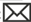 1Білоцерківський національний аграрний університет, м. Біла Церква, Україна2Львівський національний університет ветеринарної медицини та біотехнологій імені С. З. Ґжицького, м. Львів, Україна3Одеський державний аграрний університет, м. Одеса, УкраїнаСЕЛЕН ТА ЙОГО МОДЕЛЮЮЧИЙ ВПЛИВ НА ОРГАНІЗМ МОЛОДНЯКУ ГУСЕЙОБГОВОРЕННЯ ДОПОВІДЕЙСЕКЦІЯ 4ВОДНІ БІОРЕСУРСИ ТА АКВАКУЛЬТУРАМодератори:професор Лобойко Ю.В., доцент Божик В.Й.Посилання на Zoom:https://us05web.zoom.us/j/85071839773?pwd=TkdHZDZ5Q3BFdGdGcWFUSkpVRHhKUT09Ідентифікатор конференції: 850 7183 9773Код доступу: 20221. Ю.В. Лобойко , Є.О. Барило, Б.С. БарилоЛьвівський національний університет ветеринарної медицини та біотехнологій імені С.З. Ґжицького, м. Львів, УкраїнаТЕХНОЛОГІЧНІ ПАРАМЕТРИ ВИРОЩУВАННЯ АМЕРИКАНСЬКОЇ ПАЛІЇ (SALVELINUS FONTINALIS M.) ЗА РІЗНИХ ТЕМПЕРАТУРНИХ РЕЖИМІВ2. Н.Є. Гриневич, О.А. Хом’як, А.О. Слюсаренко, А.М. Трофимчук, В.С. Жарчинська, Ю.В. Осадча, О.В. ТкаченкоБілоцерківський національний аграрний університет, м. Біла Церква, УкраїнаАДАПТИВНА РЕАКЦІЯ КОРОПА КОІ (CYPRINUS CARPIO KOI) ДО ЗНИЖЕНИХ ТА ПІДВИЩЕНИХ ТЕМПЕРАТУР В ЕКСПЕРИМЕНТАЛЬНИХ УМОВАХ3. В.В. Сенечин, Р.С. Осередчук, Є.О. ЯкімоваЛьвівський національний університет ветеринарної медицини та біотехнологій імені С.З. Ґжицького, м. Львів, УкраїнаВИРОЩУВАННЯ ТОВАРНОГО КОРОПА В РИБНОМУ ГОСПОДАРСТВІ ТЗОВ “МИКОЛАЇВСЬКА РМС” З ВИКОРИСТАННЯМ ПРИ ЙОГО ГОДІВЛІ КОРМІВ ТОРГОВОЇ МАРКИ “РОЙЧЕР АКВА РИБНИЙ”4. В.Й. Божик, П.Я. Пукало, О.В. КрушельницькаЛьвівський національний університет ветеринарної медицини та біотехнологій імені С.З. Ґжицького, м. Львів, УкраїнаСТАН ТА ПРОФІЛАКТИЧНО-ЛІКУВАЛЬНІ ЗАХОДИ У РИБНИЦТВІ ЗАХІДНОГО РЕГІОНУ УКРАЇНИ5. В.С. Жарчинська, Н.Є. ГриневичБілоцерківський національний аграрний університет, м. Біла Церква, УкраїнаУДОСКОНАЛЕННЯ ТЕХНОЛОГІЇ ПІДРОЩЕННЯ РАКОПОДІБНИХ НА ПРИКЛАДІ ЧЕРВОНО- КЛЕШНЕВОГО РАКА CHERAX QUADRICARINATUSОБГОВОРЕННЯ ДОПОВІДЕЙДЛЯ НОТАТКІВ______________________________________________________________________________________________________________________________________________________________________________________________________________________________________________________________________________________________________________________________________________________________________________________________________________________________________________________________________________________________________________________________________________________________________________________________________________________________________________________________________________________________________________________________________________________________________________________________________________________________________________________________________________________________________________________________________________________________________________________________________________________________________________________________________________________________________________________________________________________________________________________________________________________________________________________________________________________________________________________________________________________________________________________________________________________________________________________________________________________________________________________________________________________________________________________________________________________________________________________________________________________________________________________________________________________________________________________________________________________________________________________________________________________________________________________________________________________________________________________________________________________________________________________________________________________________________________